Доклад начальника Отдела МВД России по городу Копейску Челябинской области перед Собранием депутатов Копейского городского округа за 2021 годВ 2021 году Отдел МВД России по городу Копейску работал в сложных условиях: пандемия новой коронавирусной инфекции затронула и сферу органов внутренних дел, оказав влияние, как на оперативную обстановку, так и на организацию деятельности Отдела.С учётом потенциальных угроз и возникших дополнительных обязанностей были скорректированы соответствующие планы. В результате принятия своевременных управленческих решений ситуацию в городе удалось сохранить под контролем.Приоритетными направлениями, наряду с предупреждением и раскрытием преступлений, стали принятие дополнительных организационных мер по недопущению дестабилизации оперативной обстановки в городе; совершенствование противодействия коррупционным преступлениям; улучшение качества предварительного расследования; повышение уровня охраны общественного порядка и предоставление государственных услуг населению.В прошедшем году удалось достичь положительных результатов в ряде аспектов правоохранительной деятельности. В 2021 году сотрудниками Отдела принято более двадцати шести тысяч (26944, +3,5%) заявлений и сообщений, в результате рассмотрения  которых на учет поставлено 2635 (+1,0%) преступлений. Эффективность расследования зарегистрированных преступлений составила 56,8% (+0,6%; 2020 - 56,8%).Принимаемыми мерами по защите жизни и здоровья граждан не удалось снизить количество преступлений против личности, их число увеличилось на 9,8% (до 392).В 2021 году на территории города  совершено 10 умышленных убийств (+25,0%); 32 (-3,0%) преступления, связанных с причинением тяжкого вреда здоровью, в том числе 5 (2020 - 5) со смертельным исходом;  2 (-50,0%) насильственных действия сексуального характера, совершено одно изнасилование (2020 – 1).Реализация мер по обеспечению имущественной безопасности позволила снизить количество посягательств на собственность граждан, их количество сократилось на 4,0% (до 1460), эффективность их раскрытия составила 40,3%.  Наибольшую долю составляют кражи (63,9%), общее число которых увеличилось на 4,2% (до 934), раскрываемость снизилась на 5,5% (до 37,8%).При этом сократилось на 32,0% (до 34) количество квартирных краж, на 42,9% (до 4) – разбоев, на 29,51% (до 43) – краж из складов, баз, магазинов; на 11,76% (до 30) – краж из автомашин; на 14,47% (до 65) – краж из садовых домиков; на 50,0% (до 8) – краж  автомашин; на 28,6% (до 15) – карманных краж.Наряду с этим, увеличилось на 121,43% (до 62) – краж металла;  на 16,88% (до 90) – краж с использованием сети Интернет или мобильного телефона; на 15,88% (до 197) – краж мобильных телефонов; на 150,0% (до 5) – краж в общественном транспорте; на 33,33% (до 12) – краж в учебных заведениях.Наиболее актуальным на протяжении всего года был вопрос противодействия дистанционным преступлениям. В 2021 году количество преступлений, совершенные  с применением  IT- технологий сократилось на 3,28% (с 670 до 648), при этом эффективность раскрытия данных преступлений составила 37,59% (+2,91%; 2020 – 34,68%). 	Совершенствовался информационный обмен с банковскими организациями и интернет-провайдерами, операторами связи и иными структурами, в том числе путём перехода на электронный документооборот. Благодаря принимаемым мерам количество раскрытых в 2021 году IT-преступлений увеличилось практически в 1,5 раза (с 198 до 259), а их раскрываемость, остается пока на недостаточном уровне (37,59%; 2020 – 34,68%).Принимаемые меры позволили добиться снижения преступности в общественных местах, их число сократилось на 11,3% (с 870 до 772). Эффективность их раскрытия составила 58,1% (-1,1%). На улицах на 10,4% сократилось количество совершенных преступлений (с 607 до 544), эффективность раскрытия составила 56,9% (+5,0%).  В результате принятых мер по защите экономики города и борьбе с коррупцией увеличилось общее число задокументированных экономических преступлений (+83,1%, с 83 до 125), в том числе тяжких и особо тяжких (+34,78%,  с 46 до 62). Эффективность раскрытия составила 69,5% (-4,9%; 2020 – 74,4%).По линии борьбы с коррупцией выявлено 12 (-25,0%, 2020 - 16) преступлений, изобличены 9 (-25,0%) фактов получения и дачи взяток.Задокументировано 4 (+33,33%) преступления, освоением и хищением бюджетных средств, 56 (+93,10%) – в финансово-кредитной сфере, 12  (+200,0%) – в сфере потребительского рынка, 4 (+33,33%) – в строительной деятельности, одно (+100,0%) – в сельском хозяйстве, 3 (+100,0%) – налоговых преступлений.По итогам отчетного периода количество зарегистрированных преступлений по линии незаконного оборота наркотических средств снизилось на 4,72% (с 381 до 363), в их числе 202 (-8,18%) тяжких и особо тяжких преступлений, 188 (-6,0%) – связанных со сбытом наркотиков. Эффективность раскрытия составила 60,4% (-2,6%; 2020 – 63,0%). За совершение преступлений, связанных с незаконным оборотом наркотиков, привлечено к уголовной ответственности 204 (+14,61%) лица, к административной ответственности 250 (-18,3%). Из незаконного оборота изъято более полутора килограмма  наркотических средств  (1861,0 гр.). За отчетный период выявлено 5 преступлений по статье 232 УК РФ (содержание притона), одно преступление по статье 231 УК РФ (незаконное культивирование наркотических средств), одно преступление по статье 174 УК РФ (легализация (отмывание) денежных средств или иного имущества, приобретенных лицом в результате совершения им преступления), два преступления по статье 230 УК РФ (склонение к употреблению), окончено 10 преступлений, совершенных в составе организованных преступных групп.Наиболее острой проблемой остается количество отравлений наркотическими и психотропными веществами с летальным исходом. Несмотря на принимаемые меры, поступили с признаками отравления и доставлены в медицинские учреждения на территории обслуживания 16 человек (+14,2%). Зарегистрировано 35 (+191,6%) случаев отравлений наркотическими средствами с летальным исходом. Основными причинами резкого увеличения смертности от передозировки наркотиками явилось их относительная доступность;  появление в продаже наркотического средства героин «999» в состав которого входят сильнодействующие синтетические вещества, которые требуют минимальной дозировки, но оказывающие более агрессивное воздействие на организм; превышение доз наркотического вещества.В целях выявления каналов незаконной миграции и фактов нарушений порядка пребывания на территории округа иностранных граждан проведено 83 оперативно-профилактических мероприятий, проверено 56 мест компактного пребывания (проживания) иностранных граждан и лиц без гражданства, выявлено 266 (+21,20%) нарушений миграционного законодательства, выявлено 11 (+18,18%) преступлений, предусмотренных статьей  322.2 («Фиктивная регистрация гражданина Российской Федерации по месту пребывания или по месту жительства в жилом помещении в Российской Федерации и фиктивная регистрация иностранного гражданина или лица без гражданства по месту жительства в жилом помещении в Российской Федерации»), 322.3 УК РФ («Фиктивная постановка на учет иностранного гражданина или лица без гражданства по месту пребывания в жилом помещении в Российской Федерации»).Реализованные мероприятия позволили избежать ухудшения социальной и санитарно-эпидемиологической ситуации и не допустить рост   криминальных проявлений со стороны иностранных граждан      (-41,18%; с 17 до 10). Не допущен рост преступлений, совершенных в отношении иностранных граждан (-12,50%, с 8 до 7). За пределы Российской Федерации в административном порядке выдворено 11 (+266,6%) иностранных граждан.Как одним из ключевых субъектов профилактики системно решались вопросы предупреждения правонарушений в подростковой среде. Осуществлялось взаимодействие с органами и учреждениями образования, здравоохранения, социальной защиты населения, проводилась профилактическая работа в неблагополучных семьях.Комплексный подход способствовал снижению на 36,84% (с 95 до 60) уровня подростковой преступности, их доля в общем числе оконченных расследованием преступлений снизилась на 2,87% (с 7,01 до 4,14%). Также принятыми мерами по разобщению групп несовершеннолетних преступной направленности удалось на 45,0% (с 40 до 22) сократить число групповых преступлений, совершенных с участием несовершеннолетних.С учетом изложенного, необходимо повысить эффективность принимаемых мер, направленных на предупреждение и пресечение правонарушений среди несовершеннолетних, работе с трудными подростками и детьми из неблагополучных семей, руководителям системы профилактики обратить особое внимание к данной категории несовершеннолетних, в том числе путем организации общественных, спортивных и досуговых мероприятий с несовершеннолетними.В ходе принимаемых профилактических мер не удалось добиться снижения количества преступлений, совершённых отдельными категориями граждан. Допущен рост преступлений на 7,6% (с 436 до 469), совершенных лицами в состоянии алкогольного опьянения, на 66,67% (с 3 до 5) совершенных лицами в состоянии наркотического опьянения, на 9,1% (с 970 до 1058) количества преступлений, ранее совершавшими, на 14,8% (с 796 до 914) лицами, без постоянного источника дохода. Отмечена положительная тенденция в сфере безопасности дорожного движения. Принятыми мерами профилактического характера удалось сократить на 8,8%   (до 114) количество дорожно-транспортных происшествий, на 50,0% (до 5) – погибших, на 0,6% (до 161) – пострадавших в них людей. На 14,5% (до 100) снизилось число дорожно-транспортных происшествий, совершенных по вине водителей, в том числе на 39,1% (до 14) – находившихся в нетрезвом состоянии. Увеличилось на 17,6% (до 17) количество дорожно-транспортных происшествий с участием несовершеннолетних. Вместе с тем, возросло на 33,3% (до 21) число пострадавших в дорожно-транспортных происшествиях детей. Основными нарушениями правил дорожного движения водителями, послужившими совершению дорожно-транспортных происшествий стали: несоблюдение условий, разрешающих движение задним ходом  (до 6, +16,6%); несоответствие скорости конкретными условиями движения (до 16, -23,8%); несоблюдение очередности проезда (до 30, +6,6%); неправильный выбор дистанции (до 9, -35,7%).В целях обеспечения более высокого уровня дисциплинированности водителей, сотрудниками полиции активно принимались меры административного воздействия, чаще проводились проверки и рейды. За год было выявлено и привлечено к административной ответственности 10347 водителей, нарушивших Правила дорожного движения.Подразделение ГИБДД контролирует два очага аварийности в городе, акцентируя свое внимание в работе на совершенствование дорожных условий, надзорной деятельности, пропаганде безопасности дорожного движения.Принимаемые меры позволили добиться снижения преступности в общественных местах, их число сократилось на 11,3% (с 870 до 772). Эффективность их раскрытия составила 58,1% (-1,1%). На улицах на 10,4% сократилось количество совершенных преступлений (с 607 до 544), эффективность раскрытия составила 56,9% (+5,0%).В целях профилактики правонарушений, совершаемых на улицах и в общественных местах, на территории Копейского городского округа ежемесячно проводится оперативно-профилактическое мероприятие «Ночь». В ходе проведения ОПМ раскрыто 120 преступлений, задержано 22 лица, находящихся в розыске, к административной ответственности привлечено 1360 лиц.Всего с начала года проведено 155 культурно – массовых мероприятий, в которых приняло участие более сорока семи тысяч жителей города (47375). Нарушений правопорядка в ходе проведения массовых мероприятий не допущено («1 и 9 мая», «День России», «День молодежи», «Выборы 2021 г.» и т.д.).Важным направлением в работе Отдела является дальнейшее развитие и укрепление взаимодействия полиции с обществом, совершенствование форм и методов информационного сопровождения деятельности полиции, изучение общественного мнения. Проведённое исследование эффективности деятельности органов внутренних дел по защите интересов граждан по итогам 2021 года показало, что большинство жителей Копейского городского округа склонны положительно оценивать деятельность полиции.  Высокий уровень доверия к полиции, в первую очередь, свидетельствует о достигнутых положительных результатах в деятельности правоохранительных органов города, об успехах в области борьбы с преступностью, защиты жизни здоровья и имущества граждан.По итогам отчетного периода подготовлено и размещено в средствах массовой информации более 2-х тысяч (2376) материалов о деятельности полиции.  Из них в печати - 531, на телевидении – 77, радио - 223, в сети Интернет – 1032,  в социальной сети «Вконтакт» на странице «Полиция Копейска» 1123, на сайте администрации Копейского городского округа 513 материалов. Отделом в рамках взаимодействия с Администрацией Копейского городского округа и правоохранительными органами города Копейска осуществляется значительный объем профилактической работы, в том числе в ходе проведения совместных рейдов, проверок, а также в рамках работы межведомственных комиссий и других совещательных органов.Обеспечение комплексного подхода к решению проблем борьбы с преступностью на территории Копейского городского округа осуществлялось в рамках реализации долгосрочных целевых программ правоохранительной направленности.В Копейском городском округе реализуются две программы:- Программа «Обеспечение общественного порядка и противодействия преступности в Копейском городском округе на 2021-2023 годы» включает 32 мероприятия, из которых предусмотрено финансирование 13 мероприятий за счет средств местного бюджета и 19 – без финансирования. В рамках ОМВД запланировано 17 мероприятий. Объем запланированных бюджетных ассигнований программы в 2021 году составил 540,0 тыс. рублей, для интересов правоохранительной деятельности и ОМВД – 173,0 тыс. рублей. В  ходе реализации данной программы за 12 месяцев 2021 года, в связи с перераспределением финансирования на нужды администрации г.Копейска было сокращено до  426,48 тыс. рублей, и освоено 426,48 тыс. рублей или 100%. На реализацию запланированных мероприятий ОМВД также было сокращено финансирование составило 87,89 тыс. рублей, освоено 87,89 тыс. рублей или 100,0%.Реализация цикла мероприятий по развитию систем аппаратно-программного комплекса «Безопасный город» с финансированием 80.000 рублей, данные денежные средства были перенаправлены на профилактику терроризма в Копейском городском округе.Реализация мер по материальному стимулированию членов добровольных народных дружин за участие в охране общественного порядка на территории города с финансированием 38.000 рублей. По итогам работы лучшие дружинники были поощрены денежными средствами, согласно изменений сумма была увеличена до 46000 рублей, премию по итогам 2021 года получили 9 дружинников (ДНД «Содействие» – 4 человека, ДНД «МУП КПА» - 5 человек).На финансирование программных мероприятий по линии участковых уполномоченных полиции выделено 35 000 рублей. Данная сумма была направлена на изготовление самоклеящихся листовок, в количестве 30000 штук, с контактными данными участковых уполномоченных полиции, информационные плакаты, наклейки. Фактически освоено 21914,4 рублей или 60,8%.На проведение комплексных межведомственных оперативно-профилактических мероприятий «Дети улиц», «За здоровый образ жизни», «Подросток», «Образование всем детям» «Я и Закон» (издание буклетов и памяток) в 2021 году было выделено 20 тысяч рублей, освоено 100%. 	- Программа «Повышение безопасности дорожного движения в Копейском городском округе» включает 18 мероприятий, финансирование которых осуществляется из областного и местного бюджета. В 2021 году запланировано финансирование по мероприятиям программы всего 12953,65 тыс. рублей, из них по областному бюджету в сумме 5318,1,0 тыс. рублей, из местного бюджета в сумме 7635,55 тыс. рублей:	За 12 месяцев 2021 года выделено финансирование в сумме 12953,65 тыс. рублей, освоено 7812,0 тыс. рублей или 60,0%.Выполнено обустройство 21 нерегулируемого пешеходного перехода искусственными неровностями; выполнено строительство подходов к пешеходному переходу, в районе «ДК им. Маяковского» по ул. Коммунистическая, 12; выполнено строительство пешеходного тротуара по ул. Урицкого от дома № 11 до дома №119, пос. Бажова; выполнено строительство пешеходного тротуара по ул. Ленина, в районе дома №56; выполнено оборудование пешеходных светофоров звуковым сигналом для слабовидящих; проведены городские конкурсы и мероприятия по обучению детей правилами дорожного движения, участие в областных массовых мероприятиях с участием детей (конкурсы, соревнования и т.д.). 	Во взаимодействии с Администрацией города и Копейским городским Собранием депутатов реализованы меры по обеспечению безопасности дорожного движения в городе и совершенствованию движения пешеходов в районе учебных заведений, что позволило стабилизировать состояние аварийности и сократить  количество дорожно-транспортных происшествий, погибших и раненых в них людей.	Необходимо подчеркнуть, что выделяемые городским бюджетом средства на мероприятия муниципальных программ правоохранительной направленности не направляются на финансирование деятельности полиции, а реализуются управлением и отделами Администрации Копейского городского округа в интересах обеспечения правопорядка и безопасности в городе, в пределах полномочий, предусмотренных действующим законодательством.	Совместно с представителями Администрации Копейского городского округа, руководителями предприятий и организаций города проводятся рабочие встречи, на которых принимаются меры по ресоциализации (социальной адаптации в обществе) лиц, освободившихся из мест лишения свободы. Всего в 2021 году было подписано 49 соглашений о совместной деятельности по трудоустройству лиц, освобожденных из мест лишения свободы, трудоустроено 43 ранее судимых лица (74,0% от общего количества лиц, освобожденных из мест лишения свободы - 58). 	Вместе с тем остаются и проблемные вопросы, такие как:	- выделение помещения для лиц, находящихся в состоянии алкогольного опьянения; 	 - возможности создания удаленного подключения к системе видеонаблюдения аппаратно-программного комплекса «Безопасный город» (для контроля оперативной обстановки на улицах и в общественных местах), которая в настоящее время установлена в Администрации города Копейска с подключением 15 камер видеонаблюдения;	- выделение и оборудование помещений для организации работы участковых пунктов полиции в поселках Железнодорожном,  Вахрушево и 4-ый участок.	Так, неоднократно на имя Главы Копейского городского округа направлялись письма о  выделении трех  помещений (п. Вахрушево,                        п. Железнодорожный, п. 4-го участка), за отчетный период участковых пунктов полиции для приема граждан не выделялось.	Из 12 участковых пунктов полиции – 11 (город Копейск, проспект Коммунистический, 11в;   город  Копейск, проспект Коммунистический, 14;  город  Копейск, улица Славы, 6А; город  Копейск, улица Дундича, 52; город  Копейск, проспект Победы, 34Б; город  Копейск, улица Бажова, 12;  город Копейск, поселок Потанино, улица Тореза,  6;  город  Копейск, улица Коммунистическая, 31;  город  Копейск, улица  21 Партсъезда, 12;   город  Копейск,   поселок Горняк,   улица 19 Партсъезда, 32; город  Копейск, улица  Молодежная, 7) имеют муниципальную форму собственности. Одно помещение участковый пункт полиции (город  Копейск, микрорайон «Тугайкуль», улица  Международная,  74 «А»)  находится в частной собственности (нет договора).	В отчетном периоде 2021 года за счет  средств муниципального  бюджета  проводился   ремонт  только в одном участковом пункте полиции  расположенном по адресу город Копейск, улица Коммунистическая, 31. В 9 пунктах необходимо проведение ремонта, в том числе в 5 пунктах требуется капитальный ремонт, в 4 пунктах - текущий.  В 2019 году был проведен текущий ремонт в одном участковом пункте полиции (пр. Победы, 34б) за счет средств федерального бюджета.	В отчетном периоде мебель и оргтехника для участковых помещений  участковых пунктов полиции не приобретались, денежные средства на приобретение мебели и оргтехники не выделялись.  	Вместе с тем, считаю целесообразным дополнительно определить ряд приоритетов с учетом складывающейся в городе оперативной обстановки. 	Серьезной угрозой для общества остается незаконный оборот наркотиков, и преступления, совершенные с использованием IT-технологий. 	Совместно со всеми субъектами профилактики необходимо вести более активную и адресную работу в таких сферах жизни молодежи, как информационные коммуникации и социальные сети, разъясняя основы административного и уголовного законодательства, безопасности дорожного движения. 	Сохраняют актуальность задача по быстроте и оперативности нашего реагирования на заявления и обращения граждан, в том числе в жилом секторе. 	При этом основной акцент будет сделан на активных, упреждающих мерах административного воздействия, а также инициативном выявлении преступлений профилактической направленности, предшествующих совершению тяжких противоправных деяний, а зачастую являясь их причиной. 	Совместно с органами местного самоуправления необходимо принять дополнительные меры по профилактике мошенничеств совершаемых с помощью телефонов и сети интернет, а также по обеспечению безопасности дорожного движения.	Уважаемые депутаты! В решении вышеперечисленных вопросов мы рассчитываем и на Вашу поддержку, видя значительный потенциал в наращивании объемов совместных усилий правоохранительных органов, органов законодательной власти и местного самоуправления. 	Уверен, что принимаемые нами меры, в том числе совместные, позволят сделать Копейский городской округ безопасным и благоприятным для проживания, добившись в конечном итоге улучшения основного критерия нашей деятельности – повышения уровня доверия и поддержки населения.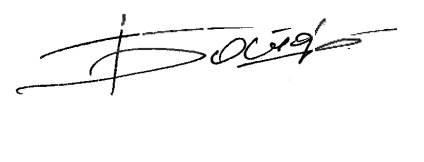  Начальник                                                                                    Е.В.Ботов